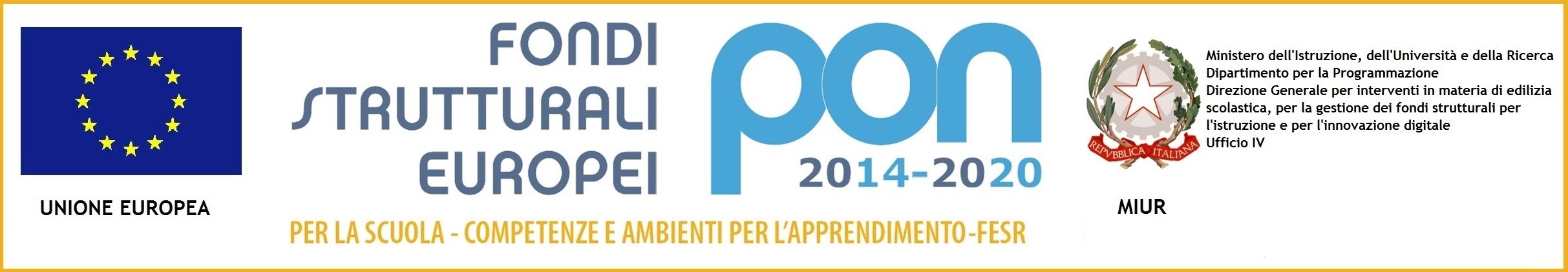 ALLEGATO 1   Al Dirigente Scolastico										Istituto Comprensivo di MONTEGRANARO FMIl sottoscritto ____________________________________________________________________titolare/legale rappresentante della Ditta______________________________________________ sita in _____________________ cap __________ Via __________________________n________ tel ____________________ cell _____________________e-mail__________________________ esprime, con la presente dichiarazione, la propria  manifestazione di interesse ai fini della partecipazione  alla procedura comparativa finalizzata alla realizzazione del progetto 10.8.1.A3-FESRPON-MA-2015- 105 – Realizzazione Ambienti Digitali -Allega alla presente: - Allegato 2 – dichiarazione sostitutiva di certificazione- Fotocopia documento di identità in corso di validità Si autorizza il trattamento dei dati personali ai sensi del D.Lgs 196/2003. Data _____________________ 													Timbro della Ditta Firma del titolare o legale rappresentante											ALLEGATO 2DICHIARAZIONE SOSTITUTIVA DI CERTIFICAZIONE artt.46/47 DPR n.445/2000Il sottoscritto ____________________________________________________________________titolare/legale rappresentante della Ditta______________________________________________ con sede legale in _________________________________________________cap __________ Via ________________________________________________________________n________ tel ____________________ cell _____________________e-mail__________________________mail pec__________________________codice fiscale ___________________________________ Partita IVA _____________________consapevole delle sanzioni penali, nel caso di dichiarazioni non veritiere, di formazione o uso di atti falsi, richiamate dall’art. 76 del DPR 445/2000DICHIARAnon trovarsi, né essersi trovati in alcuna delle condizioni di esclusione di cui all’art. 80 del D.Lgs. 50/2016;di osservare le norme dettate in materia di sicurezza dei lavoratori, in particolare di rispettare tutti gli obblighi in materia di sicurezza nei luoghi di lavoro, come dettate dal D.Lgs. 81/2008;di assumere a proprio carico tutti gli oneri retributivi, assicurativi e previdenziali di legge e di applicare nel trattamento economico dei propri lavoratori la retribuzione richiesta dalla legge e dai CCNL applicabili;di essere iscritto presso .I.A.A. di __________________ al n. ______________ dal (indicare la data di iscrizione)______________,alla seguente categoria __________________________________,   con      oggetto: _____________________;(eventualmente) in quanto cooperativa o consorzio di cooperative, di essere regolarmente iscritto nel registro prefettizio/schedario generale della cooperazione di _______________________;di essere iscritto all’INPS sede di _______________________ matricola n. ____________;di essere iscritto all’INAIL sede di _____________________ matricola n. ____________;di avere DURC regolare;di essere in regola con gli obblighi fiscali;di accettare, fin da adesso, integralmente i contenuti della lettera di invito/avviso, capitolato tecnico, disciplinare di gara e che si impegna, in caso di aggiudicazione, a sottoscrivere il relativo contratto;di essere iscritta al MePa categoria ___________________________________________;di essere informata delle finalità e delle modalità di trattamento dei dati personali riportati nella presente dichiarazione sostitutiva, autorizzandone il trattamento ai sensi del D.Lgs. 196/2003.Allega copia documento di riconoscimento.Data_________________________									Timbro della Ditta                                                                                    Firma del titolare o legale rappresentanteISTITUTO COMPRENSIVO MONTEGRANAROSc. Infanzia , Sc. Primaria , Sc. Secondaria di I grado  di Montegranaro           Sc. Infanzia , Sc. Primaria , Sc. Secondaria di I grado  di  Monte S. Pietrangeli Cod. Mecc.: APIC824008     e-mail: apic824008@istruzione.it   - apic824008@pec.istruzione.it                                        sito web: icmontegranaro.gov.itvia Martiri d’Ungheria, n. 98 - 63812 - MONTEGRANARO        0734-891987 - fax 892685   -  c.f. 90030460449via Martiri d’Ungheria, n. 98 - 63812 - MONTEGRANARO        0734-891987 - fax 892685   -  c.f. 90030460449ISTITUTO COMPRENSIVO MONTEGRANAROSc. Infanzia , Sc. Primaria , Sc. Secondaria di I grado  di Montegranaro           Sc. Infanzia , Sc. Primaria , Sc. Secondaria di I grado  di  Monte S. Pietrangeli Cod. Mecc.: APIC824008     e-mail: apic824008@istruzione.it   - apic824008@pec.istruzione.it                                        sito web: icmontegranaro.gov.itvia Martiri d’Ungheria, n. 98 - 63812 - MONTEGRANARO        0734-891987 - fax 892685   -  c.f. 90030460449via Martiri d’Ungheria, n. 98 - 63812 - MONTEGRANARO        0734-891987 - fax 892685   -  c.f. 90030460449